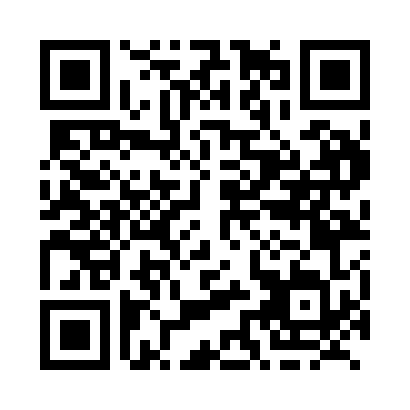 Prayer times for La Croix, Quebec, CanadaMon 1 Jul 2024 - Wed 31 Jul 2024High Latitude Method: Angle Based RulePrayer Calculation Method: Islamic Society of North AmericaAsar Calculation Method: HanafiPrayer times provided by https://www.salahtimes.comDateDayFajrSunriseDhuhrAsrMaghribIsha1Mon3:025:011:036:329:0411:032Tue3:025:021:036:329:0311:033Wed3:035:031:036:329:0311:034Thu3:035:031:036:329:0211:035Fri3:045:041:036:319:0211:036Sat3:045:051:036:319:0211:027Sun3:055:061:046:319:0111:028Mon3:055:071:046:319:0011:029Tue3:065:071:046:309:0011:0210Wed3:065:081:046:308:5911:0111Thu3:075:091:046:308:5811:0112Fri3:075:101:046:308:5811:0113Sat3:085:111:046:298:5711:0114Sun3:085:121:046:298:5611:0015Mon3:095:131:056:288:5511:0016Tue3:095:141:056:288:5410:5917Wed3:105:161:056:278:5310:5818Thu3:125:171:056:278:5210:5619Fri3:145:181:056:268:5110:5420Sat3:165:191:056:268:5010:5221Sun3:195:201:056:258:4910:5022Mon3:215:211:056:258:4810:4823Tue3:235:221:056:248:4710:4624Wed3:255:241:056:238:4610:4425Thu3:275:251:056:228:4510:4226Fri3:295:261:056:228:4310:4027Sat3:315:271:056:218:4210:3828Sun3:335:291:056:208:4110:3529Mon3:365:301:056:198:3910:3330Tue3:385:311:056:198:3810:3131Wed3:405:331:056:188:3610:29